Конспект занятия по рисованию «Хлеб -всему голова».Цель: воспитывать бережное отношение к хлебу.Задачи: напомнить о том, что хлеб является каждодневнымпродуктом; продолжать учить задумывать содержание своего будущего рисунка; формировать навык рисования контура предмета простым карандашом с легким нажимом на него; закреплять умение закрашивать изображение; развивать воображение и самостоятельность.Материалы и оборудование: иллюстрации и рисунки на тему «Хлеб»,колоски пшеницы, хлебобулочные изделия,  альбомные листы, простые карандаши, цветные карандаши, восковые мелки.Ход занятия.Воспитатель:  Ребятки, я сейчас загадаю загадку, а вы отгадайте и узнайте, что сегодня мы с Вами будем рисовать.Загадка:Всему головой его называют,На пол никогда не бросают.В печи подрос и окреп,Это наш любимый …(хлеб)Воспитатель:  Правильно! Мы будем рисовать сегодня хлеб.  ДавайтеПосмотрим на  хлебобулочные изделия (рассматривание). 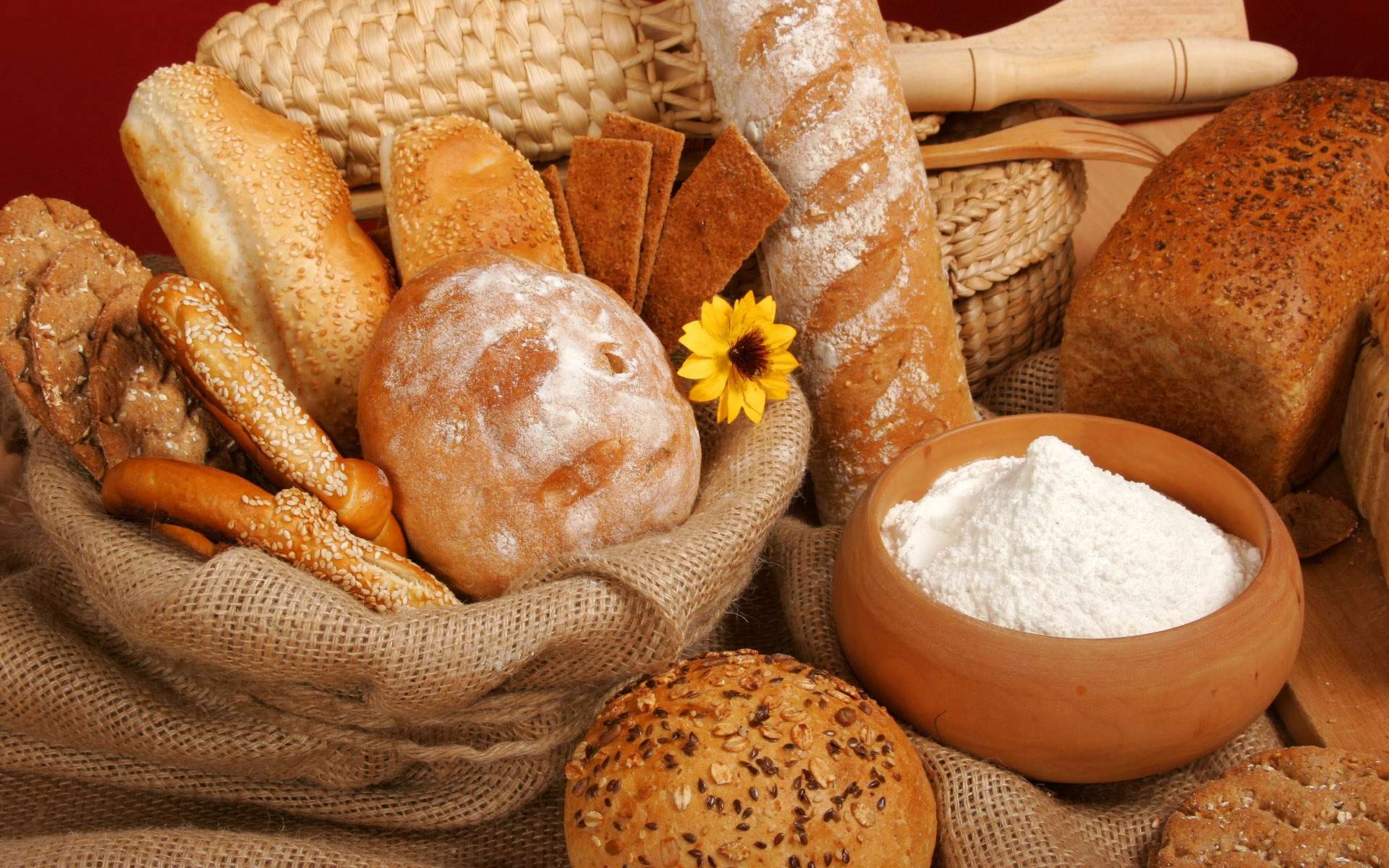 Обратите внимание на форму, размер, цвет.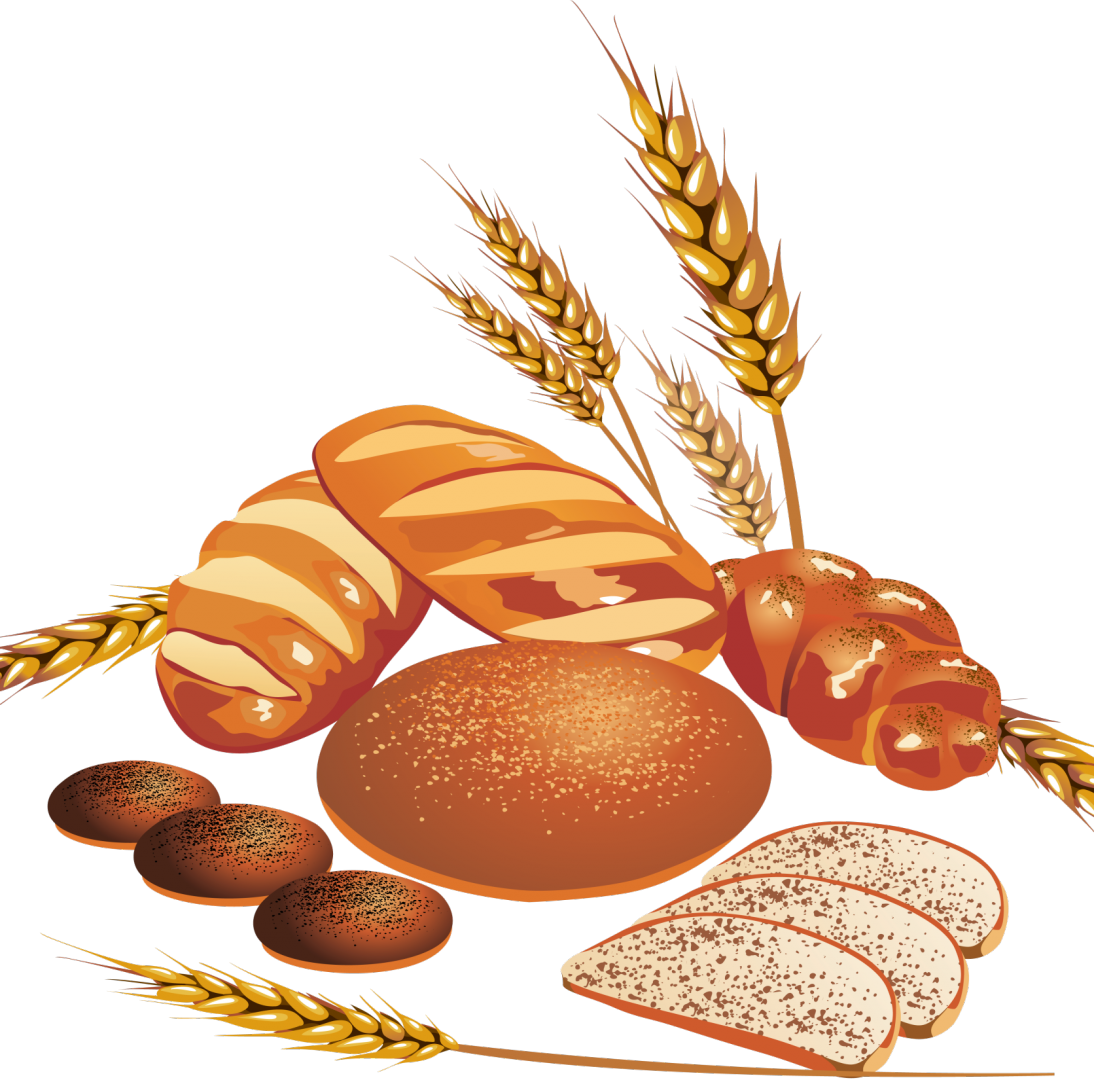 Воспитатель: Ребята, давайте перед занятием немного поиграем!ФизкультминуткаПодрастает зернышко (Сидят на корточках, обхватив колени руками)Подрастает зернышко — (Сидят на корточках, руки потянули вверх)Потянулось к солнышку. (Встали, тянутся на носочках, руки вверх)С ветерком оно играет, (Руки верх, раскачиваются тихонечко из стороны всторону)Ветерок его качает,К земле низко прижимает (Наклон к носочкам)— вот как весело играет!(Выпрямились, подпрыгнули, руки вверх).2. Рисование. Воспитатель предлагает  детям положить перед собой листы бумаги, взять простые карандаши, уточнить, что рисунок будет располагатьсяпо всему листу бумаги.Воспитатель: Ребятки, скажите, как мы будет рисовать простым карандашом?  Правильно. Для начала мы нарисуем контур, на карандашикнажимать нужно легко.Когда основные детали рисунка, будут нарисованы, предложить детямвзять восковые мелки или цветные карандаши и раскрасить.Воспитатель: Ребята, какие Вы молодцы! Давайте повторим с Вами как нужно относиться к хлебу?     Ответы детей.«Хлеба надо брать столько, сколько съешь»«Хлеб надо всегда доедать»«Хлеб нельзя бросать на пол»Материал подготовила воспитатель Кулуева Анна Васильевна.